Základná škola s materskou školou Dávida Mészárosa  - Mészáros Dávid Alapiskola és Óvoda, Školský objekt 888, 925 32 Veľká Mača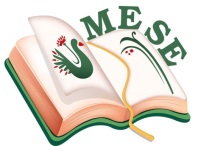 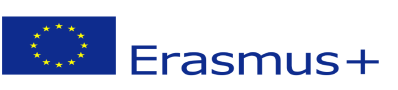 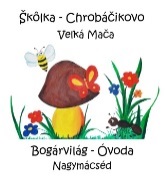 Názov projektu - a projekt címe: Mesével együtt segítsük az egészséget! Zmluva číslo – a szerződés száma: 2018 – 1- HU01 – KA229 – 047862_5TEVÉKENYÉG TERVTéma:  „Mesés“Erasmus+   - ERASMUSDAYS- Múltunkban a jövőnk!Tevékenységek:  Online Képzés pedagógusoknak – határtalan lehetőségek, számtalan élmény, tudás, kapcsolat...Tevékenység résztvevője: Mészáros Dávid Alapiskola és Óvoda -  Bogárvilág Óvoda pedagógusaiDátum: 2020. 10. 15. - 17.Základná škola s materskou školou Dávida Mészárosa  - Mészáros Dávid Alapiskola és Óvoda, Megvalósítás:A magyarországi Kertvárosi óvoda szervezésében valósult meg online formában az ERASMUSDAYS – Múltunkban a jövőnk! – 10 év 10 élmény -10 lehetőség c.programsorozat, melyhez a mi óvodánk is csatlakozott. A lelki- egészség jegyében indítottuk Erasmus+ Mesés Egészség programunkat, amely a mesélés fontosságára hívja fel a figyelmet. ONLINE konferencia az EGÉSZSÉG jegyében - 3 előadó 3 üzenet:                                                 - Ismerd a múltat, merj élni a jelenben és lásd a jövőt!                                                                                                                       - Tapasztald meg az Erasmus+ élményt, lépjél magasabb szintre, váltsál fordulatot és tudjál mindig mindenkor fennmaradni, megújulni, előre haladni, új, európai szemlélettel                                                                                                         - Változó Világ, Maradandó Értékek                                                                                                                            - Motiváció a mindennapokban, mentális segítség a változás megélésében                                    - Egy program, két nap, három előadás, amely összeköti a magyar anyanyelvű óvodákat. Reflexió:A pedagógusok új szemlélettel, új lehetőségekkel ismerkedtek meg, melyet az óvodai oktató – nevelői folyamatba is be tudunk építeni. Az online formában megvalósuló 3 napos programsorozat tulajdonképpen egy HÍD, amely összeköti a magyar anyanyelvű óvodákat, melynek célja: „Játszunk együtt, mutassuk meg, mire vagyunk együtt képesek!“Nagymácséd, 2020. 10. 17.                                                                                                                  Bréda Szilvia, projekt koordinátorBeszámolóBeszámolóTevékenység célja:Erasmusdays 2020/ helyi és online megvalósításCivil partnerek bevonásaDisszeminációÁllatvédelemTudásbővítés szülőknek, pedagógusoknak